Szülői/Eltartói  Nyilatkozat Kollégiumi felvétel igényléséhez Alulírott (szülő/eltartó): Név:  . . . . . . . . . . . . . . . . . . . . . . . . . . . . . . . . Szem.ig.sz.:  . . . . . . . . . . . . . . . . . . . . . . . . .  Mint a kérvényező szülője/eltartója, büntetőjogi felelősségem teljes tudatában kijelentem, hogy a ……………………………….. félévében rendszeres szociális támogatást igénylő gyermekem/eltartottam megélhetéséhez nem járulok hozzá   anyagilag. Igénylő neve:  . . . . . . . . . . . . . . . . . . . . . . . . . . . . . . . Igénylő Neptun kódja:  . . . . . . . . . . . . . . . . . . . . . . Kelt:  . . . . . . . . . . . . . . . . . . . . . . . . . . . . . . . . . . . . . . .  . . . . . . . . . . . . . . . . . . . . . . . . . . . . . . Szülő/Eltartó aláírása 	Tanú 1 	Tanú 2 	Név:  . . . . . . . . . . . . . . . . . . . . . . . . . . . . . . . . 	Név:  . . . . . . . . . . . . . . . . . . . . . . . . . . . . . . . . 	Szem.ig.sz.:  . . . . . . . . . . . . . . . . . . . . . . . . . 	Szem.ig.sz.:  . . . . . . . . . . . . . . . . . . . . . . . . . 	. . . . . . . . . . . . . . . . . . . . . . . . . . . . . . 	. . . . . . . . . . . . . . . . . . . . . . . . . . . . . . 	Tanú aláírása 	Tanú aláírása 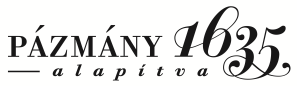 Pázmány Péter Katolikus EgyetemVitéz János Kollégium2500 Esztergom, Kossuth utca 25.   kollegium@btk.ppke.huIntézményi azonosító: FI79633